Publicado en Monterrey, Nuevo León el 05/03/2021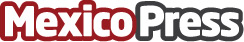 Válvulas y conexiones industriales: usos, tipos y recomendaciones de Vyma, experto en la materiaLas válvulas y conexiones son elementos indispensables en distintos procesos industriales; brindan seguridad y permiten un correcto funcionamiento, por ello es importante elegir el tipo, modelo y material adecuado según la aplicación y otros aspectos técnicos, además de tomar en cuenta la asesoría oportuna de expertosDatos de contacto:Alma Cruz8120929666Nota de prensa publicada en: https://www.mexicopress.com.mx/valvulas-y-conexiones-industriales-usos-tipos Categorías: Consumo Nuevo León Otras Industrias Consultoría http://www.mexicopress.com.mx